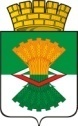                                                                    ДУМАМАХНЁВСКОГО МУНИЦИПАЛЬНОГО ОБРАЗОВАНИЯтретьего созываРЕШЕНИЕот   02  декабря 2015 года                 п.г.т. Махнёво                                № 48Об утверждении тарифа на услугу по вывозу жидких бытовых отходов, оказываемую муниципальным унитарным предприятием «ЖКХ» Махнёвского муниципального образования на 2016 годВ соответствии c п.4 ч.1 ст.17 Федерального закона от 06.10.2003 года № 131-ФЗ «Об общих принципах организации местного самоуправления в Российской Федерации», Постановлением Правительства Российской Федерации от 10.02.1997 года № 155 «Об утверждении Правил предоставления услуг по вывозу твердых и жидких бытовых отходов», руководствуясь п.4 ч.2 ст.5 и п.6 ч.2 ст.23 Устава Махнёвского муниципального образования, Дума Махнёвского муниципального образования,РЕШИЛА:Утвердить и ввести в действие на период с 01.01.2016 по 31.12.2016 года тариф на услугу по вывозу жидких бытовых отходов, оказываемую муниципальным унитарным предприятием «ЖКХ» Махнёвского муниципального образования в размере 123 рублей  92 копеек  за один кубический метр (НДС не облагается, организация применяет упрощенную систему налогообложения).2. Настоящее Решение опубликовать в газете «Алапаевская искра» и разместить на официальном сайте Махнёвского муниципального образования в сети «Интернет».3. Контроль за исполнением настоящего Решения возложить на постоянную комиссию Думы Махнёвского муниципального образования по социальной политике (С.В.Дюкова).Председатель Думымуниципального образования                                                         И.М.АвдеевГлава муниципального образования                                             А.В. Лызлов                                